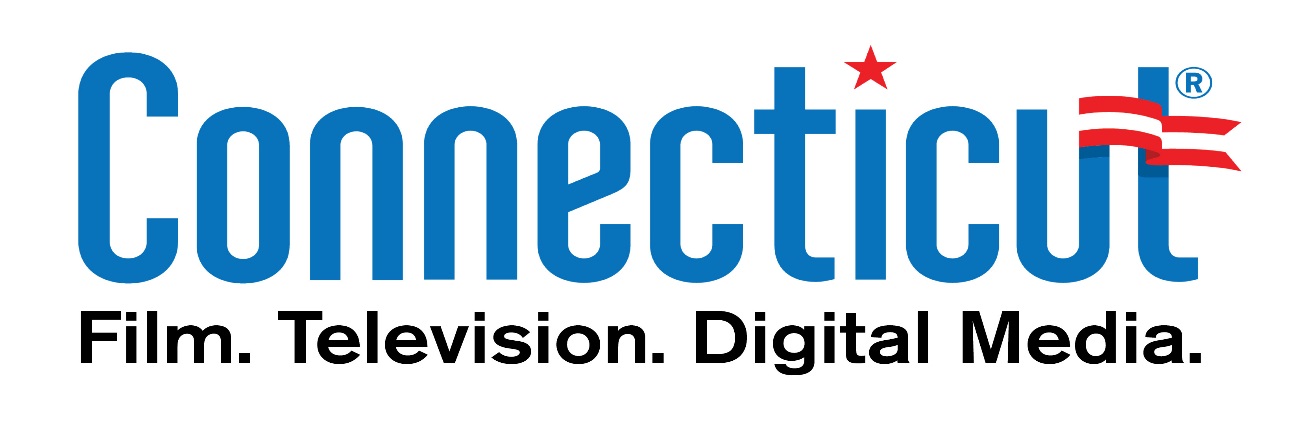 STATE OF CONNECTICUTFilm, Television & Digital Media Production PERMIT APPLICATIONNOTE: This Permit Application  is only for properties owned by the State of Connecticut. filmPermit@ct.gov(Pursuant to Public Act No. 16-200)This application is used to request authorization from the State of Connecticut for a permit to film or take photographs on property owned by the State of Connecticut including but not limited to all state roads and highways, railroads and rail stations, state forests and parks, airports, and seaports, hospitals and all the campuses of the public institutions of higher education and any other state owned real or personal property except courthouses and Judicial Branch facilities.The Office of Film, Television & Digital Media will serve as your liaison to the relevant state agencies with regard to state regulations, insurance requirements and location fees. The Office of Film, Television & Digital Media will also assist your production in obtaining the needed permits and permissions from the state’s 169 municipalities. To begin the application process please contact:Mark DixonLocation ServicesOffice of Film, Television & Digital MediaConnecticut Department of Economic & Community Development450 Columbus Boulevard, Suite 5Hartford, CT 06103-1843Phone: 860-500-2318  Email: mark.dixon@ct.govSTATE OF CONNECTICUTFilm, Television & Digital Media Production PERMIT APPLICATIONSignature of applicant: __________________________________________      Date: __________________________Date:Applicant Name:Applicant Title:Applicant Company: Business Address:City        State:     Zip Code:         State:     Zip Code:         State:     Zip Code:         State:     Zip Code: Phone:        Email:          Email:          Email:          Email:  WebsiteType of Production:Type of Production:Type of Production:Type of Production:Type of Production: Feature Film TV Production TV Commercial Feature Film TV Production TV Commercial Feature Film TV Production TV Commercial Documentary Still Photography Short Film Digital Media Student ProjectName of Location:Address of Location:Type of Location:Type of Location:Type of Location:Type of Location:Type of Location: City or Town owned property Town Road/City Street State Road Limited Access Highway /Interstate Highway MetroNorth Railroad Amtrak Railroad City or Town owned property Town Road/City Street State Road Limited Access Highway /Interstate Highway MetroNorth Railroad Amtrak Railroad City or Town owned property Town Road/City Street State Road Limited Access Highway /Interstate Highway MetroNorth Railroad Amtrak Railroad Shoreline East Railroad Connecticut Airport Authority Connecticut Department of Energy and Environmental Protection  University of Connecticut Connecticut State University Connecticut Community College Connecticut Department of Corrections Connecticut Port Authority  Connecticut Office of Legislative Management Connecticut Department of Administrative Services Other State AgencyDate of Set-up:                Time of Set-up: Date of Set-up:                Time of Set-up: Date of Set-up:                Time of Set-up: Date of Set-up:                Time of Set-up: Date of Set-up:                Time of Set-up: Date of Production:        Time of Production:  Date of Production:        Time of Production:  Date of Production:        Time of Production:  Date of Production:        Time of Production:  Date of Production:        Time of Production:  Date of Wrap/Strike:      Time of Wrap/Strike:  Date of Wrap/Strike:      Time of Wrap/Strike:  Date of Wrap/Strike:      Time of Wrap/Strike:  Date of Wrap/Strike:      Time of Wrap/Strike:  Date of Wrap/Strike:      Time of Wrap/Strike:  Rain Date: Rain Date: Rain Date: Rain Date: Rain Date: Number of Crew:                 Number of Cast/Extras:  Number of Crew:                 Number of Cast/Extras:  Number of Crew:                 Number of Cast/Extras:  Number of Crew:                 Number of Cast/Extras:  Number of Crew:                 Number of Cast/Extras:  Estimated Budget:   Estimated number of nights in accommodations:  Estimated Budget:   Estimated number of nights in accommodations:  Estimated Budget:   Estimated number of nights in accommodations:  Estimated Budget:   Estimated number of nights in accommodations:  Estimated Budget:   Estimated number of nights in accommodations:  Number of production trucks:   Number of vans:  Number of crew vehicles: Number of production trucks:   Number of vans:  Number of crew vehicles: Number of production trucks:   Number of vans:  Number of crew vehicles: Number of production trucks:   Number of vans:  Number of crew vehicles: Number of production trucks:   Number of vans:  Number of crew vehicles: Use of mobile generator: Use of mobile generator:  Yes            No Yes            No Yes            NoUse of temporary sets:Use of temporary sets: Yes            No Yes            No Yes            NoUse of catering truck:Use of catering truck: Yes            No Yes            No Yes            NoConnecticut licensed caterer:Connecticut licensed caterer: Yes            No Yes            No Yes            NoUse of weapons:Use of weapons: Yes            No Yes            No Yes            NoUse of special effects:Use of special effects: Yes            No Yes            No Yes            NoUse of child actors:Use of child actors: Yes            No Yes            No Yes            NoUse of animals:Use of animals: Yes            No Yes            No Yes            NoUse of U.A.V. (drone/s):Use of U.A.V. (drone/s): Yes            No Yes            No Yes            NoInsurance RequirementsCertificates of Insurance naming the State of Connecticut as the additional insured are required for all filming on state property. Certificate of Insurance are also required by each of the state’s 169 Municipalities.Insurance RequirementsCertificates of Insurance naming the State of Connecticut as the additional insured are required for all filming on state property. Certificate of Insurance are also required by each of the state’s 169 Municipalities.Insurance RequirementsCertificates of Insurance naming the State of Connecticut as the additional insured are required for all filming on state property. Certificate of Insurance are also required by each of the state’s 169 Municipalities.Insurance RequirementsCertificates of Insurance naming the State of Connecticut as the additional insured are required for all filming on state property. Certificate of Insurance are also required by each of the state’s 169 Municipalities.Insurance RequirementsCertificates of Insurance naming the State of Connecticut as the additional insured are required for all filming on state property. Certificate of Insurance are also required by each of the state’s 169 Municipalities.Please be certain to attach the following to this application.A synopsis of the projectA brief summation of the scene to be filmedA set map or schmematic drawing of area where filming will occurPlease be certain to attach the following to this application.A synopsis of the projectA brief summation of the scene to be filmedA set map or schmematic drawing of area where filming will occurPlease be certain to attach the following to this application.A synopsis of the projectA brief summation of the scene to be filmedA set map or schmematic drawing of area where filming will occurPlease be certain to attach the following to this application.A synopsis of the projectA brief summation of the scene to be filmedA set map or schmematic drawing of area where filming will occurPlease be certain to attach the following to this application.A synopsis of the projectA brief summation of the scene to be filmedA set map or schmematic drawing of area where filming will occur